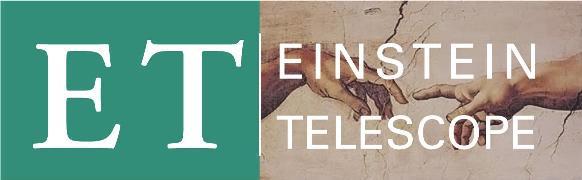 Preparatory Phase for the Einstein Telescope Gravitational Wave ObservatoryMilestone XX.XXDeliverable XX.XXTitle Lead beneficiary: 		Delivery Date: Dissemination level: internalNAME :  ET-PP-Milestone-XX.XXNAME :  ET-PP-Deliverable-XX.XXVersion: X.X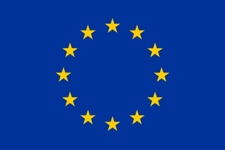 This project has received funding from the European Commission Framework Programme Horizon Europe Coordination and Support action under grant agreement 101079696.Document information EXECUTIVE SUMMARY This document, D/MX.X Title, is a deliverable/milestone of the ET-PP Project, which is funded by the European Commission Framework Programme Horizon Europe Coordination and Support action under grant agreement 101079696. Description provided in the funding and tenders portal (this is an example): The Project Management and Quality Guidelines will document administrative project management procedures, quality assurance and risk management. The report will include description of communication channels between all partners as well as defining and maintaining internal collaborative tools for sharing documentation and communicating work status. List of acronyms and abbreviationsTable of ContentsSectionsReferencesGrant Agreement Number101079696AcronymET-PPStart date of project (Duration)01/09/2022 (48 months)Document due dateAuthorsDeliverable/milestone numberXX.XXDeliverable/milestone name WPXXVersionDateAuthorDescriptionv 0.1Creationv 0.2Revisionv 0.3Revisionv 1.0Revision including all partners contributions. Final approval by ET-PP coordinator